ФЕДЕРАЛЬНОЕ АГЕНТСТВО  
ПО ТЕХНИЧЕСКОМУ РЕГУЛИРОВАНИЮ И МЕТРОЛОГИИВОЗОБНОВЛЯЕМЫЕ ИСТОЧНИКИ СЫРЬЯАквакультура. Термины и определенияНастоящий стандарт не подлежит применению до его утвержденияМоскваСтандартинформ20__Предисловие1 РАЗРАБОТАН Федеральным государственным унитарным предприятием «Всероссийский научно-исследовательский институт стандартизации материалов и технологий» (ФГУП «ВНИИ СМТ»)2 ВНЕСЕН Техническим комитетом по стандартизации ТК 326 «Биотехнологии» 3 УТВЕРЖДЕН И ВВЕДЕН В ДЕЙСТВИЕ Приказом Федерального агентства по техническому регулированию и метрологии от                201   г. №        -ст.4 ВВЕДЕН ВПЕРВЫЕ© Стандартинформ, 20  Правила применения настоящего стандарта установлены в ГОСТ Р 1.0–2012 (раздел 8). Информация об изменениях к настоящему стандарту публикуется в ежегодном (по состоянию на 1 января текущего года) информационном указателе «Национальные стандарты», а официальный текст изменений и поправок – в ежемесячно издаваемом информационном указателе «Национальные стандарты». В случае пересмотра (замены) или отмены настоящего стандарта соответствующее уведомление будет опубликовано в ближайшем выпуске ежемесячного информационного указателя «Национальные стандарты». Соответствующая информация, уведомление и тексты размещаются также в информационной системе общего пользования – на официальном сайте национального органа Российской Федерации по стандартизации в сети Интернет (gost.ru)Настоящий стандарт не может быть воспроизведен, тиражирован и распространен в качестве официального издания без разрешения национального органа Российской Федерации по стандартизацииСодержание1 Область применения	2 Термины и определения	3 Алфавитный указатель терминов	Библиография	ВВЕДЕНИЕУстановленные в настоящем стандарте термины расположены в систематизированном порядке, отражающем систему понятий данной области знания.Для каждого понятия установлен один стандартизованный термин.Заключенная в круглые скобки часть термина может быть опущена при использовании термина в документах по стандартизации.Наличие квадратных скобок в терминологической статье означает, что в нее включены два (три, четыре и т. п.) термина, имеющие общие терминоэлементы.В алфавитном указателе данные термины приведены отдельно с указанием номера статьи.Помета, указывающая на область применения многозначного термина, приведена в круглых скобках светлым шрифтом после термина. Помета не является частью термина.Приведенные определения можно, при необходимости, изменять, вводя в них производные признаки, раскрывая значения используемых в них терминов, указывая объекты, входящие в объем определяемого понятия. Изменения не должны нарушать объем и содержание понятий, определенных в настоящем стандарте.Стандартизованные термины набраны полужирным шрифтом, их краткие формы, представленные аббревиатурой, — светлым, синонимы — курсивом.НАЦИОНАЛЬНЫЙ СТАНДАРТ РОССИЙСКОЙ ФЕДЕРАЦИИВОЗОБНОВЛЯЕМЫЕ ИСТОЧНИКИ СЫРЬЯАквакультура. Термины и определенияRenewable resources. Aquaculture. Terms and definitions____________________________________________________________________	   Дата введения 2016—07—011 Область примененияНастоящий стандарт устанавливает термины и определения (буквенные обозначения) понятий в области аквакультуры.Термины, установленные настоящим стандартом, рекомендуются для применения во всех видах документации и литературы по данной научно-технической отрасли, входящих в сферу действия работ по стандартизации и (или) использующих результаты этих работ.2 Термины и определенияВ настоящем стандарте приведены следующие термины с соответствующими определениями:2.1 Общие термины2.1.1 аквакультура: Разведение водных организмов во внутренних и прибрежных районах, с вмешательством в процесс выращивания с целью увеличения производства и культивируемых физическим или юридическим лицом на складе.2.1.2 аквабиоцентры: Специализированные хозяйства, создаваемые для отработки различных технологий (разведение рыбы, условия содержания, технологии кормления, отработка рецептур кормов).2.1.3 биотехнология морская: Раздел биотехнологии, занимающийся вопросами изучения гидробионтов, переработки морепродуктов, разведения промысловой морской фауны и флоры в марикультуре.2.1.4 водные биоресурсы: водные беспозвоночные, водные млекопитающие, водоросли и другие водные животные и растения, находящиеся в состоянии естественной свободы.2.1.5 объекты аквакультуры: Водные организмы, разведение и (или) содержание, выращивание которых осуществляются в искусственно созданной среде обитания.2.1.6 искусственно созданная среда обитания: Водные объекты, участки континентального шельфа Российской Федерации, участки исключительной экономической зоны Российской Федерации, сооружения, где разведение и (или) содержание, выращивание объектов аквакультуры осуществляются с использованием специальных устройств и (или) технологий. 2.1.7 морская аквакультура [марикультура]: Аквакультура (рыбоводство), осуществляемая в отношении морских объектов аквакультуры. 2.1.8 рыбоводный участок: Водный объект и (или) его часть, участок континентального шельфа Российской Федерации, участок исключительной экономической зоны Российской Федерации, используемые для осуществления аквакультуры (рыбоводства).2.1.9 рыбоводная инфраструктура: Имущественные комплексы, в том числе установки, здания, строения, сооружения, земельные участки, оборудование, искусственные острова, которые необходимы для осуществления аквакультуры (рыбоводства).2.1.10 ремонтно-маточные стада: Разновозрастные группы объектов аквакультуры, используемые для селекционных целей, целей воспроизводства объектов аквакультуры с высокими племенными и продуктивными качествами, сохранения водных биологических ресурсов).2.1.11 абиотические факторы: Физические факторы, которые влияют на развитие и/или выживание организма.2.1.12 акклиматизация (объектов аквакультуры): Деятельность по вселению объектов аквакультуры в водные объекты рыбохозяйственного значения и созданию устойчивых популяций водных биоресурсов в водных объектах рыбохозяйственного значения, в которых водные биоресурсы данных видов не обитали ранее или утратили свое значение.2.1.13 адаптация (объектов аквакультуры): Процесс, при котором отдельные особи (или части особей), популяции или виды изменяют форму и функции для улучшения деятельности, с учетом изменений условий окружающей среды.2.1.14 адаптация, локальная: Изменения в частоте генов (и в результате фенотипа) как следствие селективных воздействий, связанных с местной окружающей средой.2.1.15 взрослая особь: Любое животное, которое своевременно достигло полного развития половой зрелости.2.1.16 аэрация (в системах аквакультур): Механическое перемешивание воздуха и воды, что как правило, относится к процессу, с помощью которого газы, содержащиеся в воздухе, переносятся через границу воздух-жидкость (в отличии от переноса только кислорода).2.1.17 возрастной класс: Группа особей в популяции одного возрастного диапазона (например, группа 0 (рыба в первый год жизни) – рыба, появившаяся в апреле текущего года, относится к группе 0 до апреля следующего года). 2.1.18 альгицид: Химический агент, который уничтожает водоросли.2.1.19 водорослевая культура (алгокультура): Культура выращивания водорослей и в частности микроводорослей.2.1.20 анаболизм: Часть метаболизма, вовлеченная в процесс производства комплекса веществ из более простых молекул с последующей утилизацией энергии.2.1.21 предок: Рыба, которая появляется в предыдущем поколении в родословной рыбы.2.1.22 водные животные: Живая рыба, моллюски и ракообразные, в том числе их репродуктивные продукты разных стадий (оплодотворенные яйца, эмбрионы и мальки), либо с рыбных ферм или из дикой природы.2.1.23 система фермерского хозяйства аквакультур: географически привязанная популяция независимой системы производства аквакультуры, имеющая схожие ресурсные базы, структуры предприятия, хозяйственные средства и ограничения, для которых являются подходящими одинаковые стратегии развития и проектные мероприятия. 2.1.24 пресноводная аквакультура: Культивирование водных организмов, где конечный продукт является выращенным в пресной воде, при этом ранние стадии жизненного цикла этих видов могут быть выпущены в солоноватые воды или морские воды.2.1.25 водный объект: Объект, живущий в воде на протяжении всех или значительной части жизненного цикла2.1.26 биоаккумуляция: Поглощение веществ (например, тяжелых металлов или хлорированных углеводородов), ведущее к повышению концентраций этих веществ в водных организмах.2.1.27 биологический контроль: Контроль за размножением нежелательных растений или животных с использованием хищников, паразитов, патогенных микроорганизмов, или генетических заболеваний (в том числе стерилизации).2.1.28 заводской контроль: Химический, биологический и механический контроль за водными растениями и вредными водорослями.2.1.29 скрещивание: Программа разведения, где рыба из разных популяций или видов спаривается с целью получения гибридов, которая используется для развития доминирования в генетической изменчивости. 2.2 Получение продукции аквакультуры. Рыбы. Выращивание товарной рыбы2.2.1 бонитировка: Регулярное прижизненное обследование всей или части выращиваемой рыбы для корректировки рациона и норм ее кормления, определения пола и степени зрелости, физиологического состояния и здоровья.2.2.2 выращивание товарной рыбы: Совокупность взаимосвязанных технологических операций, направленных на получение товарной продукции.2.2.3 зимовка: Эволюционно сформировавшиеся и закрепленные видоспецифические способы переживания рыбами неблагоприятных зимних условий в водоемах средних и высоких широт.2.2.4 кормление: Процесс обеспечения рыбы полноценной пищей, при котором корм подбирают с учетом возрастных и видовых потребностей культивируемых объектов, их физиологического состояния.2.2.5 пересадка на зимовку: Необходимый технологический этап выращивания, связанный с постепенной адаптацией рыбы к низкой температуре воды (менее 6 °С), сопровождающийся подсчетом рыбы, увеличением ее концентрации и снижением нормы кормления.2.2.6 сортировка: Процесс разделения одновозрастной выращиваемой рыбы на несколько групп, различающихся массой, длиной или имеющих разный пол, проводимый с целью оптимизации роста рыб и повышения их выживаемости. 2.3 Кормление объектов аквакультуры2.3.1 бентос: Совокупность беспозвоночных морских животных и рыб  (зообентос), а также растений (фитобентос), обитающих у дна, на дне или в толще донных отложений.2.3.2 внесение маточных кормовых культур: Спланированное заселение зрелых групп быстро размножающихся кормовых водных беспозвоночных для увеличения естественной кормовой базы пруда или создания резерва живых кормов.2.3.3 зоопланктон: Группа микроскопических организмов, обитающих в толще воды и потребляющих бактерии и фитопланктон, являющаяся пищей для молоди рыб и взрослых особей планктонофагов.2.3.4 естественная кормовая база: Совокупность животных и растительных организмов, населяющих водоемы и потребляемых рыбой. Примечание – Величина естественной кормовой базы определяется количеством либо массой кормовых организмов, их пищевой ценностью, приходящихся на единицу площади пруда, объема воды или на весь водоем.2.3.5 контроль развития естественной кормовой базы: Регулярное определение численности, включающее зоопланктона и фитопланктона на основании контрольных проб и определение гидрологического режима пруда.2.3.6 минеральные удобрения: Неорганические соединения, содержащие необходимые для кормовых объектов элементы питания.2.3.7 органические удобрения: Остатки растений или продуктов жизнедеятельности животных, а также отходы промышленности, содержащие органические вещества.        2.3.8 удобрение прудов: Внесение в воду либо грунт пруда необходимого количества минеральных и органических веществ, обеспечивающих усиленное развитие естественной кормовой базы.       2.3.9 фитопланктон: Совокупность микроскопических растений, находящихся во взвешенном состоянии в толще воды.2.3.10 автоматическая кормораздача: Способ внесения корма с использованием специализированных механизмов, осуществляющих дозированную по времени и количеству раздачу корма. Примечание – В качестве механизмов используются программируемые кормораздатчики, автоматизированные линии, маятниковые кормушки.2.3.11 внесение кормов: Процесс обеспечения рыбы кормами, осуществляемый автоматическим путем и вручную. 2.3.12 коэффициент поедаемости: Отношение количества, съеденного одной рыбой корма за единицу времени к общему количеству заданных кормов.2.3.13 подбор состава: Выбор корма для выращивания рыбы конкретного вида и возраста, рецептура которого наиболее полно обеспечивает потребности рыб в питательных веществах. 2.3.14 подбор размеров: Выбор размера кормовых частиц (крупки или гранул), оптимальных для выращивания рыб определенного вида и возраста. 2.3.15 суточный рацион: Набор и количество кормов, удовлетворяющих потребность животных в питательных веществах в течение одних суток, который составляется из разнообразных кормов на основе норм кормления и сведений о питательности кормов. 2.3.16 ручная раздача кормов: Дозированное и повременное внесение корма дежурным-рыбоводом, которое практикуется на начальных этапах выращивания рыбы и в период использования лечебных кормосмесей. 2.4 Криобанк2.4.1 замораживание: Искусственное охлаждение до температуры ниже точки замерзания воды (0 °C), осуществляемое с помощью специальных холодильных машин, льда либо жидкого азота для мгновенной заморозки.2.4.2 долговременное хранение: Хранение биологического материала (икры, спермы) при ультранизкой температуре в специализированном хранилище, оснащенном оборудованием заморозки-разморозки.2.4.3 криопротекторы: Вещества, уменьшающие повреждения при эффективной криоконсервировации клетки замораживаемых объектов, которые удаляются из клеток после размораживания.2.4.4 криосреды: Среды определенного состава, различающиеся белковыми и друг составляющими, для замораживания и длительного хранения образцов при криоконсервации.2.4.5 работа с криобанком: Совокупность взаимосвязанных технологических операций, направленных на сохранение наследственного потенциала и поддержания гетерогенности видов, создания страховых фондов спермы, а также использования криоконсервированной спермы для научных, селекционных и промышленных целей.2.4.6 сбор коллекции: Отбор образцов половых продуктов у максимального количества особей популяции или вида рыб, с дальнейшей их заморозкой, хранением и каталогизацией.2.5 Охрана здоровья объектов аквакультуры2.5.1 гидрохимический контроль водной среды: Проверка гидрохимических показателей, определяемых в пробе воды на соответствие нормативам предельно допустимых концентраций химических и иных веществ в водной среде объектов.2.5.2 дезинфекция производственных помещений, оборудования, инвентаря: Профилактическая обработка производственных помещений, оборудования, инвентаря направленная против развития патогенных микроорганизмов. 2.5.3 ихтиопатологический мониторинг состояния объектов: Профилактическое обследование воды, оборудования и рыбы для предотвращения вспышек заболеваний, с оценкой физиологического состояния и проведения клинического осмотра и выборочного паразитологического обследования объектов выращивания. 2.5.4 лечебные мероприятия: Совокупность мероприятий, направленных на ликвидацию болезни объектов аквакультуры.2.5.5 охрана здоровья объектов аквакультуры: Совокупность мер лечебного, санитарно-гигиенического и противоэпидемического характера, направленных на сохранение и укрепление здоровья объектов аквакультуры.2.5.6 профилактические мероприятия: Совокупность мероприятий, направленных на недопущение возникновения и распространения болезни объектов аквакультуры.2.5.7 токсикологический контроль водной среды: Проверка методом биотестирования соответствия токсических свойств воды установленным требованиям.2.6 Племенная работа2.6.1 оценка репродуктивных свойств производителей: Определение возможностей воспроизводственного потенциала особей. 2.6.2 оценка племенных характеристик: Cравнение одновозрастных особей одного вида с эталонными характеристиками для этого вида.  Животных оценивают по происхождению, конституции и экстерьеру, продуктивности, технологическим признакам, качеству потомства (племенным качествам).2.6.3 племенная работа в аквакультуре [рыбоводстве]: Cистема мероприятий, направленных на усиление и наследственное закрепление хозяйственно полезных качеств объектов аквакультуры, повышение их породности и продуктивности.2.6.4 поддержание однородности и стабильности признаков: Cистема мероприятий, направленных на сохранение и улучшение желательных наследственных качеств особей и их рациональное использование для производства продукции.2.6.5 учет племенного материала: Паспортизация племенных особей, удовлетворяющих требованиям стандарта породы по племенным, продуктивным качествам и происхождению.2.6.6 формирование ремонтных групп: Создание стада путем отбора лучших особей на ранней стадии развития (мальков, годовиков, двухлетков и т. д.) для комплектования и улучшения маточного стада производителей. 2.7 Получение посадочного материала2.7.1 транспортировка производителей: Доставка живых заготовленных производителей от места заготовки к месту выдерживания, осуществляемая с соблюдением общепринятых правил перевозки живой рыбы и в зависимости от вида рыб и расстояния.2.7.2 удаление погибшей икры: Процедура обязательной ежедневной сортировки развивающейся икры с отбором погибших и неправильно развивающихся икринок. 2.7.3 учет погибшей икры: Подсчет доли неразвивающихся икринок с использованием объемного или эталонного методов расчета.2.7.4 получение личинок: Процесс пересадки свободных эмбрионов (предличинок) из инкубационного аппарата в бассейн для выдерживания с одновременным учетом их количества эталонным или объемным методом подсчета. 2.7.5 выдерживание личинок: Содержание личинок до начала активного питания в инкубационных аппаратах соответствующих конструкций, либо в бассейнах без кормления. 2.7.6 выпуск в природную среду обитания: Этап, на котором выращенную молодь или выдержанную личинку целесообразно перевозить в водные объекты рыбохозяйственного значения с целью создания устойчивых (естественно воспроизводящихся) популяций.2.7.7 выращивание личинок и молоди: Процесс содержания личинок и молоди в искусственных условиях, включающий ряд процедур, обеспечивающих высокую выживаемость и темп роста рыб. 2.7.8 количественный учет: Учет объектов аквакультуры, при котором фиксируется только их количество.2.7.9 кормление живыми кормами: Процесс обеспечения личинок в первые сутки активного питания доступными по размеру, специально выращенными кормовыми беспозвоночными организмами в достаточном количестве для повышения выживаемости. 2.7.10 кормление искусственными кормами: Процесс кормления питающихся личинок сухими полнорационными кормами, размер крупки которых определяется пищевыми потребностями культивируемых объектов на соответствующем этапе онтогенеза. 2.7.11 мечение: Процесс выделения отдельных особей из стада при помощи индивидуальных или серийных меток (электронных чипов, а также срезанием плавника или введением под кожу растворов некоторых красящих веществ).2.7.12 получение молоди: Процесс, обеспечивающий рост и развитие объектов аквакультуры от личинок до полного завершения метаморфоза. 2.8 Селекционная работа2.8.1 генная инженерия: Совокупность методов и технологий, в том числе технологий получения рекомбинантных рибонуклеиновых и дезоксирибонуклеиновых кислот, по выделению генов из организма, осуществлению манипуляций с генами и введению их в другие организмы.2.8.2 геномная инженерия: Целенаправленная наследуемая перестройка какого-либо генома с тем, чтобы сформировавшийся организм существенно отличался по набору признаков от исходного, вплоть до отнесения его к новому виду. 2.8.3 отбор по селекционному признаку: Отбор родительских форм по признакам, характеризующим качество рыбной продукции: убойный выход, качество мяса, костистость и т. п. 2.8.4 разработка схем селекционных работ: Выбор направлений селекции в рыбоводстве, связанный с улучшением продуктивных качеств рыб. 2.8.5 селекционная работа: Совокупность взаимосвязанных технологических операций, приводящих к созданию  пород и гибридов объектов аквакультуры с выраженными хозяйственно-полезными признаками.2.8.6 создание пород рыб – формирование консолидированной группы рыб одного вида, способной к самовоспроизводству, имеющей общее происхождение, отличающейся специфическими экстерьерными и хозяйственно-полезными свойствами, передающими по наследству. Порода может быть представлена женской или мужской особью или племенным материалом.2.9 Формирование ремонтно-маточного стада2.9.1 генотипирование: Использование молекулярно-генетических маркеров, как на уровне белков, так и ДНК, РНК, для определения происхождения рыбы.2.9.2 заготовка и отбор производителей: Процедура вылова рыбы определенного вида из естественных водоемов и сортировки с отбором половозрелых особей для получения от них потомства в искусственных условиях. 2.9.3 определение пола: Процедура разделения выращиваемой рыбы на самок и самцов, сопровождающаяся мечением, проводится с использованием специального оборудования (УЗИ, эндоскоп, микроскопирование), если у рыб отсутствуют выраженные половые признаки.2.9.4 отбор ремонтных групп: Создание стада путем отбора лучших особей на ранней стадии развития (мальков, годовиков, двухлетков и т. д.) для комплектования и улучшения стада производителей. 2.9.5 отбраковка особей, не подлежащих использованию: Сортировка и разделение рыб на здоровых и имеющих повреждения и аномалии, несовместимые с жизнью. 2.9.6 паспортизация: Процесс индивидуального учета особенностей, генотипа, продукционных способностей отдельных производителей, качества их потомства, в результате которого происходит регистрация данных в индивидуальных карточках-паспортах. 2.9.7 формирование ремонтно-маточного стада: Совокупность взаимосвязанных технологических операций, включающих заготовку и отбор производителей, определение пола, мечение, генотипирование и паспортизация производителей с целью последующего получения продукции аквакультуры без изъятия производителей из среды обитания.2.10 Эксплуатация маточного стада2.10.1 эксплуатация маточного стада: Совокупность взаимосвязанных технологических операций, с целью своевременного получения полноценного посадочного материала от выращиваемых производителей. 2.10.2 бонитировка маточного стада: Комплексная оценка физиологического состояния производителей для определения порядка их дальнейшего использования, осуществляемая с целью распределения рыб на группы по готовности к нересту и потенциальной плодовитости. 2.10.3 определение стадий зрелости: Поэтапное выявление степени готовности производителей к нересту. 2.10.4 отбор зрелых особей для получения половых продуктов: Сортировка производителей с размещением самок и самцов на IV стадии зрелости отдельно, для последующей подготовки их к нересту.2.10.5 получение половых продуктов: Биотехника сбора спермы и икры производителей для последующего осеменения и подготовки к инкубации. 2.11 Получение продукции аквакультуры прочих водных биоресурсов 2.11.1 Водоросли 2.11.1.1 адаптация рассады к условиям моря: Снижение концентрации питательных веществ и выравнивание температуры воды в баках с морской после появления на нитях рассады (1–3 мм).2.11.1.2 оспоривание субстратов-рамок: Оспоривание субстратов производится в чистых, вымоченных в воде емкостях, специальных бассейнах. 2.11.2 Иглокожие2.11.2.1 адаптация к условиям искусственного содержания: Приспособление организма к новым, отличным от естественных условий места содержания.2.11.2.2 выбраковка: Отбор некачественных производителей, не соответствующих стандарту. 2.11.2.3 выставление коллекторов в море: Процесс размещения в природной акватории специальных садков (коллекторов) с вложенными внутрь питательными смесями при достижении водой необходимой температуры.2.11.2.4 культивирование кормов: Интенсивное выращивание живых кормов с целью создания и улучшения пищевой базы объектов аквакультуры.2.11.2.5 обслуживание коллекторных установок: Комплекс мероприятий, направленный на бесперебойное функционирование коллекторов, плановый осмотр, чистку и ремонт. 2.11.2.6 отлов производителей в море: Отлов партий производителей из естественных водных объектов водолазным способом с целью транспортировки и дальнейшего помещения в места искусственного содержания.2.11.2.7 подготовка специализированных коллекторов: Очистка и наполнение специальных садков (коллекторов) питательными смесями.2.11.2.8 прогнозирование сроков нереста: Расчет и прогнозирование по различным методикам сроков созревания половых продуктов у объектов аквакультуры. Одним из наиболее важных факторов является температура воды. 2.11.2.9 расселение мальков на донные участки: Процесс закрепления на дне акватории специальных садков и помещение в них субстрата с подрощенными объектами аквакультуры. 2.11.2.10 расселение молоди на дно морских участков: Процесс закрепления на дне акватории специальных садков и помещение в них субстрата с подрощенными объектами аквакультуры. 2.11.2.11 сбор осевшей молоди: Процесс сбора закрепившихся на субстрате подрощенных объектов аквакультуры с целью дальнейшего расселения их в водных объектах рыбохозяйственного значения. 2.11.2.12 сбор товарной продукции: Процесс добычи выросших, зрелых, соответствующих стандартам особей. 2.11.3 Моллюски2.11.3.1 адаптация производителей: Размещение производителей ровным слоем на сетные этажерки соответствующих размеров (не более двух этажерок в высоту) с возможностью их удобной установки и подъема из бассейна. 2.11.3.2 выставление коллекторов: Процедура постановки коллекторов, осуществляемая примерно за 10 дней до предполагаемого срока оседания моллюсков. 2.11.3.3 донное выращивание моллюсков: Расселение моллюсков на подобранном и подготовленном участке (донной плантации) с борта движущегося судна путем отсыпания моллюсков из транспортных емкостей. 2.11.3.4 контроль глубины погружения коллекторов (подвязка дополнительных плавучестей): Регулирование глубины погружения коллекторов (садков) путём добавления (удаления) дополнительных поплавков в связи с различными условиями (изменение температуры воды, солёности, период штормов).2.11.3.5 осаждение на коллекторы: Прикрепление личинок к искусственным субстратам. Периодически субстраты с осевшими личинками заменяют новыми коллекторами.2.11.3.6 пересадка в бассейны: Механическая очистка раковин моллюсков от обрастания с их промывкой в пресной воде. 2.11.3.7 подъем установок весной: Перемещение коллекторов (садков) в верхние прогретые слои воды в связи с необходимостью повышенной температуры для развития молоди моллюсков.2.11.3.8 подращивание спата в море: Осуществляется в толще воды на коллекторах или в садках, навешенных на несущие части плавающих гибких или придонных жестких штормоустойчивых гидробиотехнических сооружениях на конкретной акватории определяют слой с наибольшей концентрацией фитопланктона (основной пищи), что зависит от направления течений, ветровой деятельности, солености. 2.11.3.9 прореживание моллюсков до оптимальной плотности: Одна из операций по обработке коллектора, которую проводят через 4-6 месяцев с момента оседания личинок, которая заключается в распределении прореженных моллюсков на дополнительных веревках-коллекторах.2.11.3.10 садковое выращивание моллюсков: Выращивание, которое предусматривает последовательную пересадку моллюсков возрастом до одного года из специальных садков в новые садки до возраста двух-трех лет. 2.11.3.11 сбор спата с коллекторов и отсадка в садки: Перенос спата в садки (лотки для подращивания) или отправка его в другие хозяйства на доращивание и продажу. 2.11.4 Ракообразные (креветки)2.11.4.1 выращивание постличинок: Процесс производства постличинок, осуществляемый в бассейнах и лотках в течение одного-трех месяцев. 2.11.4.2 выращивание молоди: Процесс производства молоди, осуществляемый по смешанной технологии либо в интенсивных системах.2.11.4.3 интенсивное кормление: Процесс кормления с использованием науплии артемии и сухого корма, при котором гранулированный корм первые 10 дней дается два раза в сутки, а затем его количество регулируется по видимому потреблению.2.11.4.4 нерест: Процесс откладывания самкой икры, из которой вылупляются животные с полным набором сегментов, число которых в ходе дальнейшего развития не увеличивается. 2.11.4.5 получение посадочного материала: Способ выращивания посадочного материала пресноводной креветки, включающий выращивание личинок путем одновременного содержания в водной среде личинок креветки и зоопланктона, адаптацию постличинок к пресной воде и их подращивание в выростных емкостях до получения посадочного материала. 2.11.4.6 получение плавающих личинок: Помещение вылупившихся личинок в емкости (бассейны, лотки, аквариумы) с плотностью посадки 160 шт./л с последующим разрежением до плотности посадки до 40 шт./л.2.11.4.7 подращивание личинок: Схема кормления личинок при промышленном выращивании, заключающаяся в кормлении различными неживыми кормами три-четыре раза в день и один раз науплиями артемии. 2.12 Объекты рыбоводной инфраструктуры и иные объекты, используемые для осуществления аквакультуры (рыбоводства), а также специальные устройства и технологии2.12.1 Технологическая инфраструктура2.12.1.1 объекты технологической инфраструктуры: Инженерные сооружения и оборудование, используемые для аквакультуры (рыбоводства). 2.12.1.2 дамбы: Специальные насыпи или валы на берегах для предохранения от затопления или для удержания воды в искусственно созданном водоеме. 2.12.1.3 живорыбные контейнеры: Стандартизированные многоразовые емкости, предназначенные для перевозки рыбы автомобильным (машинами) и водным (судами) транспортом.   2.12.1.4 конвейеры ленточные: Транспортирующие устройства непрерывного действия с объединённым грузонесущим и тяговым органом в виде замкнутой (бесконечной) гибкой ленты, используемые для автоматизированной раздачи кормов в дозаторы бассейнового или садкового рыбоводного хозяйства. 2.12.1.5 плавучие кормораздатчики: Механизмы, предназначенные для внесения в зарыбленные водоемы гранулированных и рассыпчатых комбикормов и зерна в светлое время суток с поверхности воды.2.12.1.6 пруды: Искусственные водоемы, созданные с целью водоснабжения, орошения, разведения рыбы и водоплавающей птицы, а также для санитарных и спортивных потребностей объемом до 1 000 000 м3.2.12.1.7 рыбохозяйственная мелиорация: Комплекс гидротехнических и агромелиоративных работ, направленных на улучшение условий естественного воспроизводства рыбных запасов и повышение рыбопродуктивности водоемов.2.12.2 Оборудование для содержания и выращивания объектов аквакультуры2.12.2.1 оборудование для содержания и выращивания объектов аквакультуры: Специализированное оборудование, к которому относятся садки, бассейны, лотки, а также гидротехнические сооружения, используемые для аквакультуры (рыбоводства).2.12.2.2 модульные садковые линии: Плавучие конструкции из сетчатых садков, установленных в линии в виде секций, между которыми оставляют промежутки для лучшего водообмена. 2.12.2.3 садки: Емкости для содержания и выращивания рыб. 2.12.2.4 рыбонакопители (концентраторы): Части рыбопропускного сооружения, предназначенные для привлечения и накопления в нем рыб с целью их дальнейшего перевода в рабочую камеру.2.12.2.5 рыбонасосы: Приспособления для автоматической пересадки рыбы из емкости в емкость. Обычно применяют в индустриальных хозяйствах после сортировки для посадки в емкость (например, бассейны) одноразмерной рыбы. Как правило, перед посадкой с помощью рыбонасоса рыбу наркотизируют для предотвращения ее травматизма.2.12.2.6 рыбоуловители: Гидротехнические сооружения для облегчения и ускорения вылова рыбы из выростных и нагульных рыбоводных прудов. Состоит из камеры и перегораживающего сооружения с решетками и шандорами (съемными перегородками).2.12.2.7 установки для внесения минеральных удобрений: Плавающий комплекс с баками и дозатором, обеспечивающим равномерное распределение сухих удобрений в воде при движении комплекса по пруду. 2.12.2.8 установки для профилактической обработки рыбы: Капельная система дозированной подачи дизенфицирующих красителей в инкубационные аппараты. 2.12.3 Специальные устройства2.12.3.1 специальные устройства: Объекты рыбоводной инфраструктуры, к которым относятся оборудование и механизмы, обеспечивающие осуществление рыбоводных процессов в аквакультуре. 2.12.3.2 автоматические системы для управления технологическим процессом: Комплекс аппаратных и программных средств, предназначенный для управления различными производственными операциями в рамках технологического процесса без участия человека.2.12.3.3 отборник мертвой икры: Устройство, использующий обратный (втягивающий) ток воды для бережного захвата мёртвых икринок из инкубационного аппарата, применяемое у лососевых рыб. 2.12.3.4 установка ультразвуковой диагностики: Устройство, применяемое для определения пола и стадии зрелости, нетравматичного мониторинга маточных стад, на основе оценки состояния внутренних органов рыб, включая выявление аномалий развития, диагностику заболеваний и т. д.2.12.3.5 установки для отлова личинок и молоди рыб: Установки для концентрации рыб при отлове из прудов. 2.12.3.6 устройство для введения и считывания чипов (меток): Комплект, состоящий из специального аппликатора или шприца, предназначенного для введения микрочипа (метки) в тело рыбы и сканера (дистанционного или контактного), предназначенного для считывания информации, заключенной в микрочипе (метке).2.12.3.7 устройство для вакцинации: Механическое устройство, предназначенное для автоматизированной вакцинации большого числа особей, представляющее собой комплексное устройство, осуществляющее предварительную анестезию рыб и подачу их в камеру вакцинации последовательно одна за другой в ориентированном положении головой вперед, при этом рыбы могут быть расположены брюшком или спинкой вверх. 2.12.3.8 устройство для подсчета рыбы: Устройство, основанное на бесконтактном (световом) считывании данных при прохождении рыбы в водном потоке через специальное сужение (учетный канал), заставляющее особей перемещаться поодиночке. 2.12.3.9 эндоскопическое оборудование: Специализированные виды зондов, оснащенные видеокамерой и осветителем, обеспечивающие передачу и запись цветного объемного изображения на экран монитора и предназначенные для исследования брюшной полости осетровых рыб на предмет определения пола, стадии зрелости и состояния внутренних органов.2.13 Технологии2.13.1 По типу инфраструктуры2.13.1.1 аквакультура прудовая: Аквакультура, основанная на разведении рыб в искусственных прудах, в том числе с применением искусственных кормовых смесей.2.13.1.2 аквакультура садковая: Аквакультура, основанная на садковом выращивании рыб2.13.1.3 аквакультура бассейновая: Аквакультура, основанная на разведении рыб в бассейновых установках с непрерывным водоснабжением. 2.13.1.4 аквакультура рециркуляционная: Аквакультура, основанная на разведении рыб в установках замкнутого водоснабжения (УЗВ).2.13.1.5 аквакультура комбинированная: Аквакультура, основанная на разведении рыб с использованием элементов прудового, садкового и бассейнового способов. 2.13.1.6 аквакультура пастбищная: Аквакультура, основанная на использовании кормовых ресурсов водоема без применения искусственных кормовых смесей.2.13.2 По типу продукционных систем:2.13.2.1 аквакультура экстенсивная: Выращивание объекта разведения только на естественных кормовых ресурсах акватории.2.13.2.2 аквакультура полуинтенсивная: Выращивание объекта разведения с частичной подкормкой.2.13.2.3 аквакультура интенсивная: Выращивание объекта разведения с применением современных методов интенсификации (кормление, удобрение и другие меры на основе современной биотехники). 2.13.2.4 аквакультура индустриальная: Выращивание объекта разведения в небольших рыбоводных емкостях (бассейнах, садках, установках оборотного водоснабжения, системах замкнутого водоиспользования) с применением пресной и морской воды, отличающиеся высокой интенсивностью и производительностью.2.14 Продукция аквакультуры (рыбоводства)2.14.1 Пищевая продукция2.14.1.1 агар-агар: Желатинизированный продукт, изготовленный в основном из красных макроводорослей (морских водорослей), таких как Gelidium SPP. и Gracilaria SPP. Обычно используется в качестве основы для бактериальных культур.2.14.1.22.14.1.32.14.1.42.14.1.52.14.1.62.14.1.72.14.1.82.14.1.92.14.1.102.14.1.112.14.1.122.14.1.13 икра пищевая соленая: Икра, обработанная поваренной солью или раствором поваренной соли. В отдельные виды соленой икры вносят консерванты и растительные масла. 2.14.1.14 продукция рыбопереботки: Рыба морская свежая обработанная, рыба пресноводная свежая обработанная, рыба вяленая, сушеная, рыба и рыбопродукты соленые, рыба в потребительской расфасовке, упаковке, рыба в расфасовке, упаковке для сети общественного питания, рыбные деликатесы консервированные, рыба консервированная в жестяных, стеклянных банках и других упаковках, сельдь консервированная, сельдь пластованная копченая консервированная, треска консервированная, лосось и лососевые консервированные, угри копченые консервированные, продукты питания замороженные и глубокой заморозки, продукты питания замороженные и глубокой заморозки, рыба замороженная, рыбные изделия замороженные, рыбные изделия глубокой заморозки, рыба обработанная, рыбные полуфабрикаты и пресервы.2.14.1.15 моллюски живые: Моллюски с наличием характерных реакций для каждого вида на производимые механические воздействия, хранящиеся в условиях, обеспечивающих их жизнедеятельность.2.14.1.16 моллюски охлажденные: Моллюски, температура внутри которых составляет не выше 5 оС, но не достигает температуры замерзания тканевого сока.2.14.1.17 иглокожие охлажденные: Иглокожие, температура внутри которых составляет не выше 5 оС, но не достигает температуры замерзания тканевого сока.2.14.1.18 ракообразные живые: Ракообразные с наличием характерных реакций для каждого вида на производимые механические воздействия, хранящиеся в условиях, обеспечивающих их жизнедеятельность.2.14.1.19 ракообразные охлажденные: Ракообразные, температура внутри которых составляет не выше 5 оС, но не достигает температуры замерзания тканевого сока.2.14.1.20 водоросли: Примитивные водные эукариотические организмы, в основном содержащие хлорофилл и лишенные настоящих стеблей, корней и листьев.2.14.1.21 коричневые водоросли: Phaeophyceae, класс морских водорослей из приливной и нижнеприливной зон, состоящий из более чем 1500 видов, у которых фотосинтетические пигменты локализуется в хроматофорах с ксантофиллами как доминирующий пигмент (включает бурые водоросли (Laminaria sp.) и вакамэ (Undaria sp.).2.14.1.22 нитчатые водоросли: Виды водорослей, в которых отдельные клетки связаны концами в длинные нити или цепочки.2.14.1.23 зеленые водоросли: Водоросли, в которых фотосинтезирующие пигменты локализованы в хроматофорах с хлорофиллом как доминирующий пигмент, представлены микроводорослями, нитчатыми водорослями или макроводорослями.2.14.1.24 красные водоросли: Группа водорослей, в которых фотосинтетические пигменты локализованы в хроматофорах с фикоэритрином как доминирующий пигмент (включая красные водоросли или нори Porphyra spp., Eucheuma spp., Gracilaria spp. и Hypnea spp.), является источником агара и каррагенан.2.14.2 Не пищевая продукция2.14.2.1 икра оплодотворенная: Икра, у которой нормально прошел процесс оплодотворения и начался процесс упорядоченного клеточного деления.2.14.2.2 икра развивающаяся: Икра, в которой нормально проходит процесс эмбрионального развития. 2.14.2.3 личинки: Одна из ранних стадий развития молоди. Примечание – У некоторых рыб стадия личинки растягивается на длительный срок (в несколько лет) и вследствие этого получает самостоятельное название.2.14.2.4 молодь: Условная возрастная и размерная категория, характеризующая состояние рыбы до наступления половой зрелости.  Мальки - молодь, достигшая средне-групповой навески, и готовая к выпуску в естественные водоемы. 2.14.2.5 спат; моллюски: Окончательно осевшая на субстрат личинка моллюска.2.14.2.6 молодь беспозвоночных (ракообразных, иглокожих): Условная возрастная и размерная категория, характеризующая состояние беспозвоночных до наступления половой зрелости.  2.14.2.7 рассада водорослей: Молодые растения водорослей, предназначенные для искусственного выращивания в специальных акваториях.3 Алфавитный указатель терминовБиблиография1. Федеральный закон от 02.07.2013 г. № 148-ФЗ «Об аквакультуре (рыболовстве) и о внесении изменений в отдельные законодательные акты РФ»2. Федеральный закон от 20.12.2004 № 166-ФЗ (ред. от 31.12.2014) «О рыболовстве и сохранении водных биологических ресурсов» (20 декабря 2004 г.)3. Glossary of Aquaculture // Food and Agriculture Organization of the United Nations. – Rome 2008. – p. 424 Н А Ц И О Н А Л Ь Н Ы ЙС Т А Н Д А Р ТР О С С И Й С К О ЙФ Е Д Е Р А Ц И ИГОСТ Р (окончательнаяредакция)продукция (из рыбы, [нерыбных объектов]): Рыба [нерыбные объекты] в натуральном или переработанном виде, предназначенная[-ые] для использования на пищевые, кормовые, технические или иные цели. Примечание – К нерыбным объектам относят водные беспозвоночные, водные млекопитающие, водоросли и морские травы.Примечание – К нерыбным объектам животного происхождения не относят водоросли и морскую траву.[ГОСТ Р 50380-2005, статья 1]продукция аквакультуры: Рыба [нерыбные объекты], выращенная[-ые] или доращенные в контролируемых условиях.[ГОСТ Р 50380-2005, статья 2]живая рыба (продукция): Рыба, плавающая в естественной или приближенной к ней среде обитания, с естественными движениями тела, челюстей, жаберных крышек.[ГОСТ Р 50380-2005, статья 3]живые ракообразные [моллюски, иглокожие] (продукция): Ракообразные [моллюски, иглокожие] с естественными движениями тела, створок раковин, плавающие или передвигающиеся в воде.[ГОСТ Р 50380-2005, статья 4]рыба [водные млекопитающие]-сырец (продукция): Рыба [водные млекопитающие] без признаков жизни, находящаяся(-иеся) при температуре, близкой к температуре окружающей среды или охлаждаемая(-ые).[ГОСТ Р 50380-2005, статья 5]ракообразные [моллюски, иглокожие]-сырец (продукция): Ракообразные [моллюски, иглокожие], изъятые из воды, сохраняющие признаки жизни, и находящиеся при температуре, близкой к температуре среды обитания.[ГОСТ Р 50380-2005, статья 6]водоросли [морская трава]-сырец (продукция): Водоросли [морская трава], изъятые[-ая] из воды и сохраняющие[-ая] присущие живым организмам цвет, запах, упругость тканей и пленку воды на поверхности.[ГОСТ Р 50380-2005, статья 7]охлажденная[-ые] рыба [нерыбные объекты]: Рыба [нерыбные объекты], подвергнутая[-ые] процессу охлаждения до температуры 5 °С и ниже, не достигая точки замерзания тканевого сока.[ГОСТ Р 50380-2005, статья 8]подмороженная[-ые] рыба [нерыбные объекты животного происхождения]: Рыба [нерыбные объекты животного происхождения], подвергнутая[-ые] процессу замораживания до температуры на 1 °С - 2 ниже точки замерзания тканевого сока.[ГОСТ Р 50380-2005, статья 9]мороженая[-ые] рыба [нерыбные объекты]: Рыба [нерыбные объекты], подвергнутая[-ые] процессу замораживания до температуры не выше минус 18 °С.[ГОСТ Р 50380-2005, статья 10]кормовая мука из рыбы [нерыбных объектов]: Продукция, полученная из рыбы [нерыбных объектов] и ее [их] отходов в процессе сушки до установленной массовой доли влаги в измельченном, дробленом или гранулированном виде.[ГОСТ Р 50380-2005, статья 42]аквакультура2.1.1абиотические факторы2.1.11автоматическая кормораздача2.3.10автоматические системы для управления технологическим процессом2.12.3.2агар-агар2.14.1.1адаптация2.1.13адаптация к условиям искусственного содержания2.11.2.1адаптация локальная2.1.16адаптация производителей2.11.3.1адаптация рассады к условиям моря2.11.1.1аквабиоцентры2.1.2аквакультура бассейновая2.13.1.3аквакультура индустриальная2.13.2.4аквакультура интенсивная2.13.2.3аквакультура комбинированная2.13.1.5аквакультура пастбищная2.13.1.6аквакультура полуинтенсивная2.13.2.2аквакультура прудовая2.13.1.1аквакультура рециркуляционная2.13.1.4аквакультура садковая2.13.1.2аквакультура экстенсивная2.13.2.1акклиматизация2.1.12алгокультура2.1.20альгицид2.1.18анаболизм2.1.20аэрация2.1.16бентос2.3.1биоаккумуляция2.1.26биологический контроль2.1.28биотехнология морская2.1.3бонитировка2.2.1бонитировка маточного стада2.10.2взрослая особь2.1.16внесение кормов2.3.11внесение маточных кормовых культур2.3.2водные биоресурсы2.1.4водные животные2.1.22водные млекопитающие-сырец2.14.1.6водный объект2.1.25водорослевая культура2.1.19водоросли2.14.1.20водоросли-сырец2.14.1.8возрастной класс2.1.17выбраковка2.11.2.2выдерживание личинок2.7.5выпуск в природную среду обитания2.7.6выращивание личинок и молоди2.7.7выращивание молоди2.11.4.2выращивание постличинок2.11.4.1выращивание товарной рыбы2.2.2выставление коллекторов2.11.3.2выставление коллекторов в море2.11.2.3генная инженерия2.8.1геномная инженерия2.8.2генотипирование2.9.1гидрохимический контроль водной среды2.5.1дамбы2.12.1.2дезинфекция производственных помещений, оборудования, инвентаря2.5.2долговременное хранение2.4.2донное выращивание моллюсков2.11.3.3естественная кормовая база2.3.4живая рыба2.14.1.4живорыбные контейнеры2.12.1.3заводской контроль2.1.29заготовка и отбор производителей2.9.2замораживание2.4.1зеленые водоросли2.14.1.23зимовка2.2.3зоопланктон2.3.3иглокожие живые2.14.1.5иглокожие охлажденные2.14.1.17иглокожие-сырец2.14.1.7икра оплодотворенная2.14.2.1икра пищевая соленая2.14.1.13икра развивающаяся2.14.2.2интенсивное кормление2.11.4.3искусственно созданная среда обитания2.1.6ихтиопатологический мониторинг состояния объектов2.5.3количественный учет2.7.8конвейеры ленточные2.12.1.4контроль глубины погружения коллекторов2.11.3.4контроль развития естественной кормовой базы2.3.5концентраторы2.12.2.4коричневые водоросли2.14.1.21кормление2.2.4кормление живыми кормами2.7.9кормление искусственными кормами2.7.10кормовая мука из нерыбных объектов2.14.1.12кормовая мука из рыбы2.14.1.12коэффициент поедаемости2.3.12красные водоросли2.14.1.24криопротекторы2.4.3криосреды2.4.4культивирование кормов2.11.2.4лечебные мероприятия2.5.4личинки2.14.2.3марикультура2.1.7мечение2.7.11минеральные удобрения2.3.6модульные садковые линии2.12.2.2моллюски2.14.2.5моллюски живые2.14.1.5моллюски живые2.14.1.15моллюски охлажденные2.14.1.16моллюски-сырец2.14.1.7молодь2.14.2.4молодь беспозвоночных2.14.2.6молодь иглокожих2.14.2.6молодь ракообразных2.14.2.6мороженая рыба2.14.1.11мороженые нерыбные объекты2.14.1.11морская аквакультура 2.1.7морская трава-сырец2.14.1.8нерест2.11.4.4нитчатые водоросли2.14.1.22оборудование для содержания и выращивания объектов аквакультуры2.12.2.1обслуживание коллекторных установок2.11.2.5объекты аквакультуры2.1.5объекты технологической инфраструктуры2.12.1.1определение пола2.9.3определение стадий зрелости2.10.3органические удобрения2.3.7осаждение на коллекторы2.11.3.5оспоривание субстратов-рамок2.11.1.2отбор зрелых особей для получения половых продуктов2.10.4отбор по селекционному признаку2.8.3отбор ремонтных групп2.9.4отборник мертвой икры2.12.3.3отбраковка особей, не подлежащих использованию2.9.5отлов производителей в море2.11.2.6охлажденная рыба2.14.1.9охлажденные нерыбные объекты2.14.1.9охрана здоровья объектов аквакультуры2.5.5оценка племенных характеристик2.6.2оценка репродуктивных свойств производителей2.6.1паспортизация2.9.6пересадка в бассейны2.11.3.6пересадка на зимовку2.2.5плавучие кормораздатчики2.12.1.5племенная работа в аквакультуре2.6.3племенная работа в рыбоводстве2.6.3подбор размеров2.3.14подбор состава2.3.13подготовка специализированных коллекторов2.11.2.7поддержание однородности и стабильности признаков2.6.4подмороженная рыба2.14.1.10подмороженные нерыбные объекты животного происхождения2.14.1.10подращивание личинок2.11.4.7подращивание спата в море2.11.3.8подъем установок весной2.11.3.7получение личинок2.7.4получение молоди2.7.12получение плавающих личинок2.11.4.6получение половых продуктов2.10.5получение посадочного материала2.11.4.5предок2.1.21пресноводная аквакультура2.1.24прогнозирование сроков нереста2.11.2.8продукция аквакультуры2.14.1.3продукция из нерыбных объектов2.14.1.2продукция из рыбы2.14.1.2продукция рыбопереботки2.14.1.14прореживание моллюсков до оптимальной плотности2.11.3.9профилактические мероприятия2.5.6пруды2.12.1.6работа с криобанком2.4.5разработка схем селекционных работ2.8.4ракообразные живые2.14.1.5ракообразные живые2.14.1.18ракообразные охлажденные2.14.1.19ракообразные-сырец2.14.1.7рассада водорослей2.14.2.7расселение мальков на донные участки2.11.2.9расселение молоди на дно морских участков2.11.2.10ремонтно-маточные стада2.1.10ручная раздача кормов2.3.16рыба-сырец2.14.1.6рыбоводная инфраструктура2.1.9рыбоводный участок2.1.8рыбонакопители 2.12.2.4рыбонасосы2.12.2.5рыбоуловители2.12.2.6рыбохозяйственная мелиорация2.12.1.7садки2.12.2.3садковое выращивание моллюсков2.11.3.10сбор коллекции2.4.6сбор осевшей молоди2.11.2.11сбор спата с коллекторов и отсадка в садки2.11.3.11сбор товарной продукции2.11.2.12селекционная работа2.8.5система фермерского хозяйства аквакультур2.1.23скрещивание2.1.29создание пород рыб2.8.6сортировка2.2.6спат2.14.2.5специальные устройства2.12.3.1суточный рацион2.3.15токсикологический контроль водной среды2.5.7транспортировка производителей2.7.1удаление погибшей икры2.7.2удобрение прудов2.3.8установка ультразвуковой диагностики2.12.3.4установки для внесения минеральных удобрений2.12.2.7установки для отлова личинок и молоди рыб2.12.3.5установки для профилактической обработки рыбы2.12.2.8устройство для вакцинации2.12.3.7устройство для введения и считывания чипов (меток)2.12.3.6устройство для подсчета рыбы2.12.3.8учет племенного материала2.6.5учет погибшей икры2.7.3фитопланктон2.3.9формирование ремонтно-маточного стада2.9.7формирование ремонтных групп2.6.6эксплуатация маточного стада2.10.1эндоскопическое оборудование2.12.3.9УДК 639.2/639.3: 639.3: 639.4: 639.5:639.6:006.354ОКС 01.020   Ключевые слова: возобновляемые источники сырья, аквакультура, термины и определенияКлючевые слова: возобновляемые источники сырья, аквакультура, термины и определенияКлючевые слова: возобновляемые источники сырья, аквакультура, термины и определения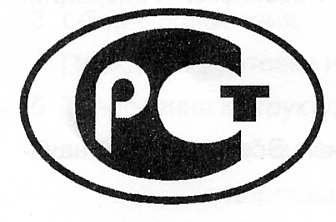 